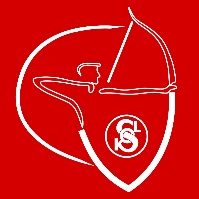 Závody v halové lukostřelbě v Kostelci na Hané 2017–2018Místo: sportovní hala Kostelce na Hané (49°30'55.347"N, 17°3'48.354"E) Využívejte parkoviště před školou na ulici Sportovní, nebo prostor před vjezdem do sportovního areálu. Pozor na zákaz vjezdu do sportovního areálu.Termíny závodů:sobota 25.11.2017sobota 16.12.2017neděle 21.1.2018neděle 25.2.2018Přihlášky: zasílejte nejpozději dva dny před konáním závodu na adresu:  lk1997@seznam.cz , nebo do RCHERZ, TJ Sokol Kostelec na Hané LK1997. Do přihlášky uvádějte jméno, oddíl a správnou kategorii, za kterou bude závodník startovat.Časový rozpis:	8:30 – 8:50	prezentace závodníků		9:00       	nástup			9:10		zahájení tréningu		9:30		zahájení závodu		13:00      	ukončení závodu a vyhodnocení		Rozhodčí:			Paní Magda RobováŘeditel závodu: Jiří FrantišekStartovné: RL, HL dospělí a dorost 200 Kč, žáci 100 Kč, Kladkové luky 200 KčPravidla: závodí se dle pravidel FITA, ČLS a tohoto rozpisu. Sestava: H18, H10Kategorie: žáci, kadeti, junioři, dospělí, senioři. Výsledky: pro soutěže ČLS budou zařazeny dle kategorií ČLS, nutno uvést v přihlášce a bodovacím listu.Upozornění: všichni se zúčastní závodu na vlastní nebezpečí. Pořadatel neručí za odložené věci v místě konání. Vstup do haly pouze v sálové obuvi. Pořadatel si vyhrazuje právo omezení na účasti střelců z důvodu kapacity střelnice.V Kostelci na Hané 25.10.2017                        Za TJ Sokol Kostelec na Hané:                                                                               ředitel závodu Jiří František